“教育报国守初心 立德树人担使命”2019年师德征文活动高校（本科）组            文章标题：为守护“舌尖上的安全”而努力         作者：龚玉石         单位：广东药科大学         联系电话：13528159746         电子邮箱：tortoise39@163.com         通讯地址：广东省中山市城桂路五桂山镇长命水大道9-13号广东药科大学中山校区         邮编： 528458从来没有哪个时代，能比我们所处的这个时代物质更丰富多彩。同时，也从没有哪个时期，能比我们所面临的食品安全问题更为揪心紧迫。在成功地摆脱了“不够吃”的大问题之后，今天摆在我们面前的紧迫难题是“不敢吃”。食品安全重于泰山。2019年5月9日，《中共中央国务院关于深化改革加强食品安全工作的意见》公开发布。习近平总书记“四个最严”要求，成为食品安全工作的重要指导方针，有利于加快建立食品安全领域现代化治理体系，提高从农田到餐桌全过程的监管能力，提升食品全链条质量安全保障水平，切实增强广大人民群众的获得感、 幸福感、安全感。习近平总书记说：“确保农产品质量安全，既是食品安全的重要内容和基础保障，也是建设现代农业的重要任务。要把农产品质量安全作为转变农业发展方式、加快现代农业建设的关键环节，坚持源头治理、标本兼治，用最严谨的标准、最严格的监管、最严厉的处罚、最严肃的问责，确保广大人民群众‘舌尖上的安全’。”作为食品行业的专业教师，应该从以下几个方面为守护“舌尖上的安全”而尽自己的绵薄之力。修身立德、提高专业能力教师修身立德需拥有“善”“公正”和“责任感”等教师德性。教师“善”指的是对学生合理的共同利益的谋求、对教师责任与义务感毫不推卸的担当、对学生人格尊重和对学生发展负有高度的责任感。教师“公正”具体表现在教育学生的态度和行为上的公正平等、正直无私、不偏袒、不偏心、对待每个学生一视同仁，关心热爱每一个学生，从每个学生的不同特点出发，全心全意教育好学生。教师“责任感”指的是教师对自己职业角色和专业的认同与承担。国内外教育家都把严谨治学的业务能力作为师德的重要组成部分。“水之积也不厚，则其负大舟也无力”。教师如果知识储备不足、视野不够开阔、专术不能专攻，教学时难免捉襟见肘，漏洞百出，误人子弟。“要做教书人，先做读书人”。这是一个知识爆炸和信息共享的时代，海量的知识，在快速地更新，权威易被撼动。在学校学习的许多知识在我们踏上教师岗位后很快就过时了，这就需要我们走出去，参加教学方法、教学能力和技巧的培训，把最新的技能应用于教学，有效运用现代化信息手段，寻找并积累对自己专业发展有用的知识，真正做到授人以 “渔”。另外，也要参加学术会议，了解国内外食品行业的最新研究进展与成果，把最新的知识带入教室，拓展学生的知识面和视野。教师要与学生在教学相长中相互滋养，相互提升。只有修身立德，才能立德树人，才能成为有理想信念、有道德情操、有扎实学识、有仁爱之心的好老师，为国家和社会培养有用的食品人。由我国食品安全现状，激发当代大学生作为食品人的责任与担当在专业课授课之前或过程之中，会分析与专业课知识相关的我国食品安全的现状，列举最近的食品安全事件，激发学生对知识的兴趣和渴望，与作为食品人的责任与担当。我国食品安全状况严峻，安全事故频发，例如与蛋白质测定知识点有关的知名的“三鹿奶粉”事件；与真菌毒素有关的三只松鼠股份有限公司生产的开心果事件，霉菌检出值高出国家标准规定的 1.8 倍；2018 年某学校食堂使用霉变过期食品，致部分学生出现拉肚子、便血等症状；由这些食品安全实例引出学习食品专业课程的重要性。食品安全问题存在于从原料到加工，到流通、销售的各个环节，具体体现在①从消费者角度来说，大众安全意识不充分，在日常饮食中存在很多不健康的习惯，比如对油炸与烧烤食品情有独钟，但科学表明，这类食品中含有致癌物苯丙芘和丙烯酰胺，长期吃这类食品就会增大患胃癌、大肠癌、食道癌的风险。②由农药残留和不合理施肥导致。过量使用化肥和农药会导致农产品中硝酸盐和农残含量超标，对消费者的身体健康带来巨大危害。③过量使用食品添加剂或者违规使用超量或明确禁止使用的添加剂。 ④受到微生物污染。⑤由生产加工环节引发的食品安全问题。企业自身规范性不强；食品生产企业从业人员素质不高；食品安全观念不强，企业缺乏长远规划；食品安全意识薄弱，与质量管理体系要求相差甚远等，导致食品安全问题频发。⑥受流通环节影响。材料选择受到贮存与运输过程、温度、湿度的影响控制等，这些因素都可能诱发食品变质，导致不合格食品流入市场。⑦食品安全监管体系不健全。体现在食品安全领域，监督指导作用不到位，导致一些食品企业为了追求市场利益，不惜做出违法行为。所以要告知学生，以后走上食品行业的工作岗位以后，有责任从提高消费者食品安全意识、农产品田间化肥和农药的合理使用、按规定合理使用食品添加剂、防止微生物污染与变质、提高食品生产企业从业人员的素质等几个方面严格把关，让食品安全事件逐渐销声匿迹，甚至不再发生，保障广大人民群众‘舌尖上的安全’。在理论知识的传授过程中，融入德的教育比如在讲授食品理化检验这门课的“食品容器和包装材料的卫生检验”这一章节内容时，导出海上垃圾的事情。随着人们生活的富裕，购买能力的增强，再加上科技的进步，制造业的蓬勃发展，人们的生活虽然越来越好了，但是制造的垃圾却是越来越多，特别是一些难以降解的塑料垃圾，不断的污染和毁坏着地球。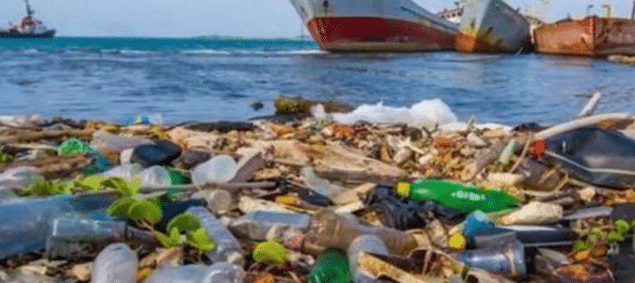 这些垃圾不仅对行船造成了严重的影响，让很多本来很近的航线变成了不可行的海上航道；对生物更是造成了不可磨灭的威胁，每天都有成千上万的海洋生物，因为这对垃圾而死去，要么是被垃圾缠住，窒息而死，或者受到被划伤而死的都不计其数，也要很多海鸟因为误食了垃圾，最后死掉，死后的海鸟肚子里面全部都是塑料或者是橡胶制品；这些垃圾带所在海域的海水都充斥着有害的化学物和细小的塑料碎片，而这些又被鱼类吃到肚子里，而鱼又将进入到人们的食物链当中，最终危害到的还是人类的健康！呼吁减少一次性塑料制品的使用，边跑步边捡垃圾（健身+公益），随手捡起身边的垃圾，保护海洋生物，还人类一个洁净的地球。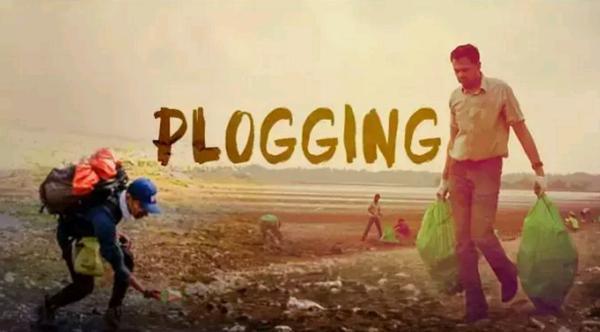 